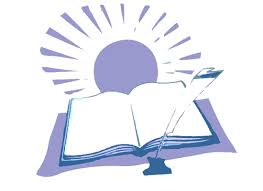 БИБЛИОТЕКАГрафик работы с читателямиБИБЛИОТЕКАВнутренний распорядокДень неделиЧасы обслуживанияПерерывы Понедельник 9.00 – 17.00I. 10.30 – 11.00II. 14.30 – 15.00Вторник 9.00 – 17.00I. 10.30 – 11.00II. 14.30 – 15.00Среда Библиотека с читателями не работает.Внутренние работы по отдельному графику.Библиотека с читателями не работает.Внутренние работы по отдельному графику.Четверг 9.00 – 17.00I. 10.30 – 11.00II. 14.30 – 15.00Пятница 9.00 – 17.00I. 10.30 – 11.00II. 14.30 – 15.00День неделиЧасы обслуживания читателейПерерывы Понедельник 9.00 – 17.00I. 10.30 – 11.00II. 14.30 – 15.00Вторник 9.00 – 17.00I. 10.30 – 11.00II. 14.30 – 15.00Четверг 9.00 – 17.00I. 10.30 – 11.00II. 14.30 – 15.00Пятница 9.00 – 17.00I. 10.30 – 11.00II. 14.30 – 15.00СредаБиблиотека с читателями не работает.Библиотека с читателями не работает.Среда9.00 – 18.0013.00 – 14.00I, III среда месяцаПодготовка и проведение мероприятий Подготовка и проведение мероприятий II среда месяцаСанитарный день. Подготовка и организация кн. выставок.Санитарный день. Подготовка и организация кн. выставок.IV среда месяцаСеминары. Выезды. Работа с ЭК.Семинары. Выезды. Работа с ЭК.